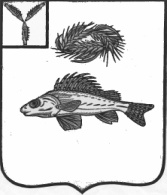 ЕРШОВСКИЙ МУНИЦИПАЛЬНЫЙ РАЙОНСАРАТОВСКОЙ ОБЛАСТИРАЙОННОЕ  СОБРАНИЕРЕШЕНИЕот   21 декабря 2018года № 8-29
Об утверждении  Генерального плана Новорепинскогомуниципального образования Ершовского муниципального района Саратовской области     В соответствии с Градостроительным кодексом Российской Федерации, Земельным кодексом Российской Федерации, Федеральным законом от 6 октября 2003 года № 131-ФЗ «Об общих принципах организации местного самоуправления в Российской Федерации», Законом Саратовской области от 9 октября 2006 года № 96-ЗСО «О регулировании градостроительной деятельности в Саратовской области,  Уставом Ершовского муниципального района, на основании результатов Публичных слушаний, проведённых 28 февраля 2018 года, согласно постановления главы Ершовского муниципального района от 07 декабря  2017 года №6, районное Собрание РЕШИЛО:Утвердить Генеральный план Новорепинского муниципального образования Ершовского муниципального района Саратовской области согласно приложению 1.Настоящее решение разместить на официальном сайте администрации Ершовского муниципального района в сети «Интернет» в разделе «Районное собрание».Заместитель председателя районного СобранияЕршовского муниципального района                                             А.Г. Широков Глава Ершовского муниципального района                                  С.А. Зубрицкая